31/12/2011.click below link to see the details.Expansion of preventive Health checkup project  in CGHS.Govt has launched several Minority welfare scheme30/12/2011An interview with Serrana Bassini, UPU Director General candidate 12/16/2011 ﻿﻿Postal Corporation of Kenya (PCK) management has dismissed 600 workers in an illegal attempt to influence a strike organised by the Communications Workers Union of Kenya (COWU).  ﻿﻿CLICK HERE TO SEE THE DETAILS OF THE ABOVE.PEOPLE COVERED UNDER EPF AND ESIC.EXTENSION OF RISK ALLOWANCE TILL.click the above  link to see details29/12/2011Click below to see the detailsRationalization and Consolidation of Urban NetworkIndia post reaches out to masses to Retail Products and services.FAQ-UPSC,APAR AND Commercial employment after retirement28/12/2011﻿﻿﻿﻿POSTAL JOINT COUNCIL OF ACTION

FEDERATION OF NATIONAL POSTAL ORGANIZATIONS
NATIONAL FEDERATION OF POSTAL EMPLOYEES
ALL INDIA POSTAL EXTRA DEPARTMENTAL EMPLOYEES UNION
NATIONAL UNION OF GRAMIN DAK SEVAKS
NEW DELHI

DISCUSSION WITH POSTAL BOARD - NO PROGRESS
JCA DECIDES TO GO AHEAD WITH THE STRIKE DECISION
HOLD MASS DHARNA ON 10.01.2012 IN FRONT OF CIRCLE/REGIONAL/DIVISIONAL OFFICES

            On 27.12.2011, Discussion on 25 point Charter of Demands has been held with the Postal Board -Member (Personnel), Member (Operations), Member (PLI) and Member (Planning). The discussion lasted for eight hours. Even though the staff side has elaborately explained all the demands raised in the Charter, there was no favourable or result-oriented settlement on any of the demands. Thereafter the Central JCA met and decided to go ahead with the strike decision. It is decided to intensify the campaign. Accordingly the Central JCA calls upon all the Branch/Divisional/Circle Union to organize MASS Dharna in front of all Circle/Regional/Divisional offices on 10.01.2012. It is also decided to organize candle-light protest demonstration/procession/rallies on all important places on 16.01.2012. Further all intensive campaign such as squad work, conventions, general bodies, press conferences etc may be organized at all levels. Make the indefinite strike from 17.01.2012 a historic success.﻿27/12/2011﻿﻿﻿Click the below links to see the detailsFire Audit of Private Hospitals / Diagnostic Laboratories / Imaging Centres empanelled under CGHS﻿﻿Guidelines regarding referral letters and settlement of bills of Empanelled Hospitals / Diagnostic Laboratories / Imaging Centres through UTI-ITSLEligibility conditions for the post of Interim Secretary-General for ad-hoc Secretariat of SAPU﻿Investment in Public Provident Fund (PPF) Accounts is a favorite tax saving option 
Pre-Bid Meeting on RFP for Quality of Service Measurement of Mail of Department of Posts: Clarifications & Response﻿Good Governance Award to efficient Government Servants﻿World Postal News﻿25/12/2011﻿﻿Christmas Greetings to our viewers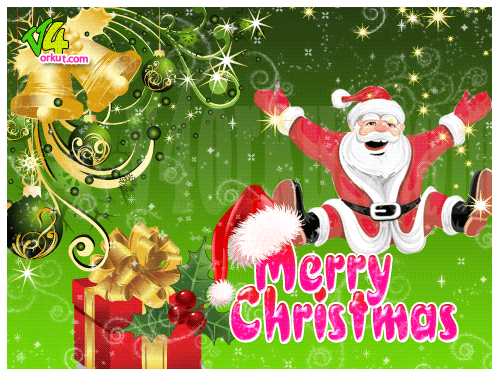 24/12/2011﻿Click the below links to see the detailsOne rank one pension﻿﻿Reservation for Other Backward Classes in Civil Posts and Services under the Govt. of India﻿Revision of Interest Rates and Various Changes in SB rulings﻿Filling up of short term vacancies in the newly introduced cadre of Postmaster﻿Senior Postmaster Examination, 2011-Clarification on eligibility Criteria﻿Notice of indefinite strike from 17.01.2012 served by Postal Joint Council of Action comprising NFPE, FNPO, AIl Postal Extral Departmental Employees Union and National Union of Gramin Dak Sevaks – Meeting of Members, Postal Services Board with the Postal Joint Council of Action.﻿ A libertarianism synonymous with injustice - Courtesy The HinduClick here to see the details﻿23/12/2011SG FNPO Programme

22/12/2011 to 23/12/2011 - R3 Tamil Nadu Circle conference at Trichy.

24/12/2011 to 25/12/2011 - ORISSA

26/12/2011 to 30/12/2011 - New Delhi ﻿22/12/2011CLICK BELOW TO SEE THE DETAILS.SEXUAL HARASSMENTE  IN WORK PLACES.Significant events of Department of posts October2011Problems of Child labour.CBI Registered 1832 cases.....The History of starting point  of postal services in various countries.WORLD POSTAL NEWS21/12/2011CLICK BELOW TO SEE THE DETAILS..FAQ RELATED TO NEW PENSION SCHEME.Review of disbursement of pension made by bankInterpretation of dependency ..Fixation of pay on promotionRailways to accept addhar as addition I.DRelease revised MNOP Scrept.The point to be remembered related with changes in ruling in RD accountsProblems in BO name in post man Modules (up date)Guidelines on processing pre 2006 pension20/12/2011Agenda items for the next meeting of National Anomaly Committee (NAC) to be held on 5th January, 2012﻿CLICK HERE TO SEE THE AGENDA. BIRTH CENTENARY CELEBERATIONS OF K.RAMAMURTI AT KOLKATA THE BIRTH CENTENARY CELEBERATIONS OF K.RAMA MURTI A GRAND MEETING WAS ORGANISED  AT KOLKATA ON 16TH OF DECEMBER 2011 BY WEST BENGAL FNPO COORDINATING  COMMITTEE.SRI D.KISHAN RAO,GENERAL SECRETARY,NAPEC INAUGURATED THE CELEBERATION .SRI S.K.CAKRABORTHY,CPMG,WEST BENGAL IN IS ADDRESS PAID HOMAGE TO TE GREAT LEADER REMEMBERING HIS SERVICE TO THE WORKERS AND THE DEPARTMENT.SRI SANJIV RANJAN,DPS(HQ) ADDRESSED .IN THE GATHERING.S/S.O.P.KHANNA,GS AIPAOA,A..SIDDIQUI,GS,NURMS,P.G DUTTA BANIK,AGSNUR-C,K.MANOHAR RAO CS,AP,GP.MUTUKRISNAN,CS,TN,B.SIVAKUMAR,CS KARNATAKA AND ALL CWC MEMBERS ADDRESSED TE MEETING.SRI RAJAT S DAS CORODINATED TE FUNCTION.19/12/2011UNIVERSAL HEALTH INSURANCE SCHEMECLICK HERE TO SEE THE DETAILS17/12/2011CLICK BELOW TO SEE THE DETAILS.﻿ON STRIKECGHS (F&Q)MACP(F&Q)INCOME TAX(F&Q)ANNUAL SPEED POST AWARD SCHEME.NON INVESTING OF NPS FUNDCENTRAL GOVERNMENT WELFARE HOUSING ORGANIZATIONSB Orders with Gazette Notifications16/12/2011Nine union leaders attending the UNI europa Post & Logistics committee meeting signed the 40 for 40 declaration on women's equality. The declaration, passed at the UNI World Congress in Nagasaki, commits union leaders to ensure representation of at least 40% for both genders in all decision-making structures, meeting delegations and other similar institutional structures.

The declaration commits signatories to fight for equal opportunities for all working women and men and to increase efforts to promote gender equality in their own organisations.﻿Click hereClassification of cities for HRA.ENGAGEMENT OF CONSULTANT FOR CONSULTANCY SERVICE ON LONG TERM FOR LIFE INSURANCE BUSINESS OF DOP.15/12/2011click below to see the details
Honorarium for officials entrusted with the work of drawl of arrears of pension while implementing the recommendations of the 6th CPC received from Establishment Division of the Directorate﻿PENSION STRATEGIC PLAN 2010-15FREE TREATMENT FOR CANCERAVAILING STUDY LEAVENEW PENSION SCHEME(JCM F&Q)SOCIAL SECURITY LEAVE RULE (F&Q)REVENUE LOSS14/12/2011CLICK BELOW TO SEE THE DETAILSMore clarification on children education allowance.FAMILY PENSIONGUIDELINES ON FRAMING / AMENDMENT / RELAXATION OF RECRUITMENT RULES.Re-vitalization of PLI/RPLI Agency System﻿13/12/2011CLICK BELOW TO SEE THE DETAILS.Draft  Postal Training policyMinistry  of personal and Training issued clarification. onseniority (F&Q)LEAVE &LTC(F&Q)CLICK BELOW TO SEE THE PARLIAMENT Q&A HEALTH INSURANCEPENSION UNDER PFCONVERSATION OF POST OFFICE IN TO BANKPERFORMANCE BASED INCENTIVEELIGIBILITY CRITERIA FOR RECRUITMENT    12/12/2011The Minister of State in the Ministry of Communication and Information Technology Shri Sachin Pilot today
informed the Rajya Sabha that Government is not proposing to amend the Indian Post Office Act 1898. CLICK HERE TO SEE THE  MOS REPLAY strike notice and charter of demands.09/12/2011﻿08/12/2011Parliament news : ﻿FAMILY PLANING ALLOWANCE.Identity Card to Every Adult Resident of the Country﻿>﻿INSURANCE FOR SENIOR CITIZENS.click here to see the details07/12/2011Never give up! Postal workers remarkable victory﻿Click here to see the NEWSTWO MILLION WORKERS WENT ON STRIKE AGAINST  PENSION REFORMS.CLICK HERE TO SEE THE NEWS.06/12/2011D.A TO CENTRAL GOVERNMENT EMPLOYEES.CLICK HERE TO SEE THE REPLY OF MOSCENTRAL JCA DECIDES TO SERVE STRIKE NOTICEFOR ALL INDIA INDEFINITE STRIKE FROM 03.01.2012STRIKE NOTICE WILL BE SERVED ON 15.12.2011 *Against Unilateral Move to Implement Mail Network Optimization Project [L1 and L2] in RMS;*Against Violation of Assurances and Non-implementation of Agreed Demands of 5th July, 2011 Deferred Strike- ORGANISE MASS DEMONSTRATIONS / DHARNAS IN FRONT OF ALL CIRCLE / REGIIONAL / DIVISIONAL OFFICES ON 15.12.2011.- ALL INDIA LEADERS OF CENTRAL JCA WILL SIT ON HUNGER FAST IN FRONT OF DAK BHAWAN ON 26.12.2011.MAKE THE INDEFINITE STRIKE A GRAND SUCCESSclick here to see the details﻿UPU LETTER WRITING COMPETITION 2011.CLICK HERE TO  SEE THE DETAILS05/12/2011History of Pensions ﻿click here to see the historyFILLING UP OF THE POSTS OF LOWER SELECTION GRADE IN ACCOUNTS LINE (LSG A/CS) IN POST OFFICE AND RAILWAY MAIL SERVICE OFFICES.D.G. Posts No. 06-12/2010-SPB.II dated 30th November, 2011.click here to see the rules
02/12/2011﻿﻿﻿﻿Mandatory publication of Tender Enquiries on the Central Public Procurement PortalClick here to see the order﻿Introduction of new scheme called "10 Years National Savings Certificates (IX-Issue)" with effect from 01/12/2011Click here to see the order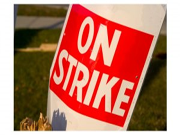                                   INDEFINITE STRIKE DATE CHANGEDFROM 3rd JANUARY TO 17th JANUARY, 2012.        TAKING INTO CONSIDERATION THE DIFFICULTIES EXPRESSED BY SOME OF CIRCLE SECRETARIES AND GENERAL SECRETARIES GDS UNIONS FOR ORGANIZING STRIKE IN AN EFFECTIVE MANNER WITH IN A SHORT PERIOD, THE CENTRAL JCA HAS DECIDED TO POSTPONE THE DATE OF INDEFINITE STRIKE FROM 3rd  JANUARY TO 17th  JANUARY, 2012. THERE IS NO CHANGE IN THE STRIKE NOTICE SERVING DATE AND HUNGER FAST BY GENERAL SECRETARIES.        COPY OF THE STRIKE NOTICE AND CHARTER OF DEMANDS WILL BE EXHIBITED IN THE WEB SITE SHORTLY.